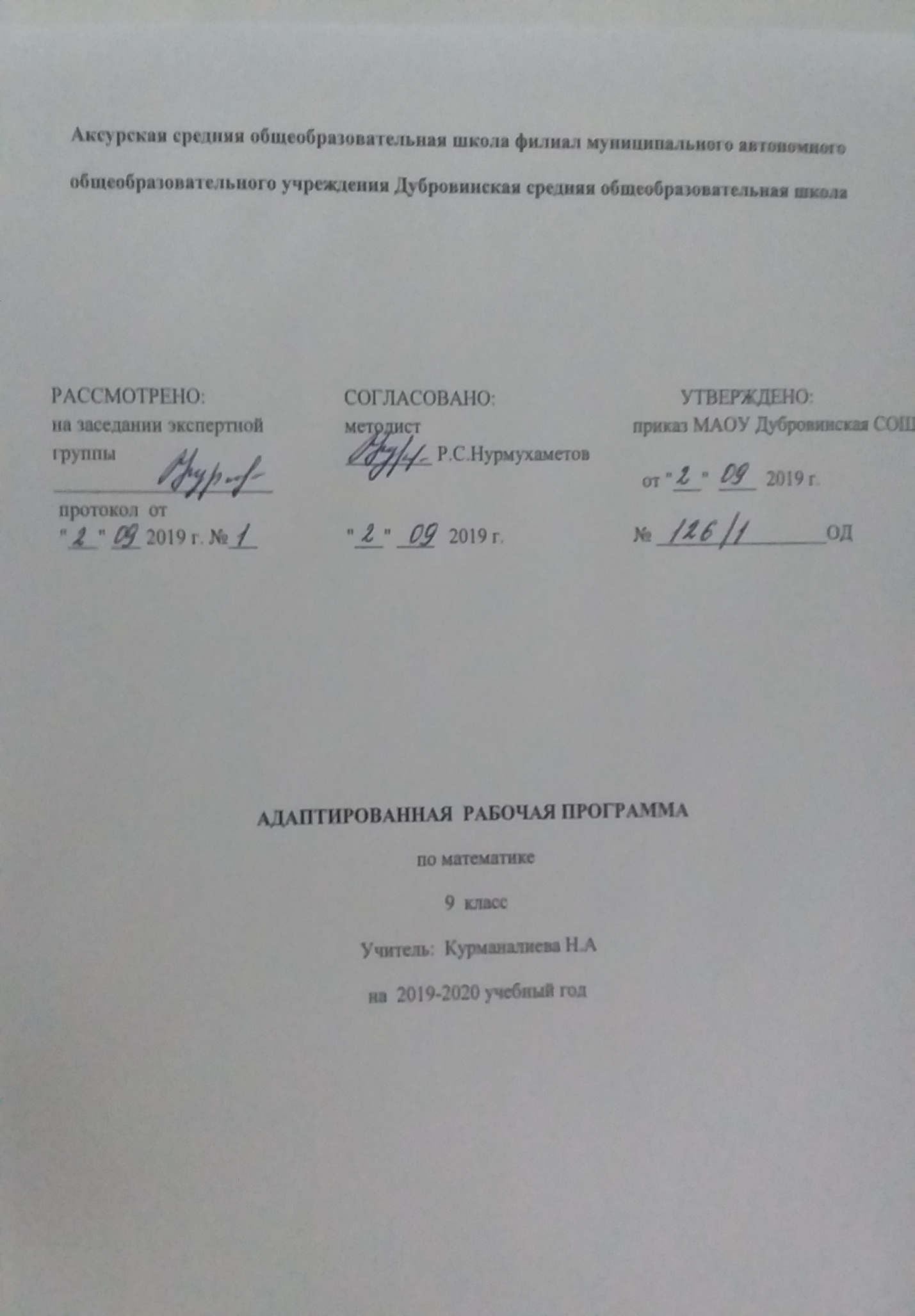   Программа  составлена на основе:Учебного плана специальных (коррекционных) образовательных учреждений VIII вида на основании приказа Минобразования РФ №29/2065-п от 10 апреля 2002г «Об утверждении учебных планов  специальных (коррекционных) учреждений для обучающихся, воспитанников с отклонениями в развитии»,      Примерной программы специальных коррекционных общеобразовательных учреждений VIII вида (сборник 1),  под редакцией В.В. Воронковой, допущенной Министерством образования РФ.УМК для специальных (коррекционных) ОУ VIII вида, соответствует Федеральному перечню учебников, утверждённому приказом МОиН РФ от 24.12.2010 г   №2080.Учебного плана МАОУ Дубровинская СОШ. Положения о рабочей программе МАОУ Дубровинской СОШ.                Предлагаемая программа ориентирована на учебник М.Н.Перовой «Математика 9 класс»: М., «Просвещение», 2008г            Математика является одним из ведущих общеобразовательных предметов в специальной (коррекционной) общеобразовательной школе VIII вида.            Программа рассчитана на 170 часов, по 5 часов  в неделю.  Предлагаемая программа ориентирована на учебник М.Н.Перовой «Математика 9 класс»: М., «Просвещение», 2008г.Математика является одним из ведущих общеобразовательных предметов в специальной (коррекционной) общеобразовательной школе VIII вида.            Программа рассчитана на 170 часов, по 5 часов  в неделю. 1.ТРЕБОВАНИЯ К УРОВНЮ ПОДГОТОВКИ ОБУЧАЮЩИХСЯзнать:  таблицы сложения однозначных чисел, в том числе с переходом через десяток;  табличные случаи умножения и получаемые из них случаи деления;  названия, обозначения соотношения крупных и мелких единиц измерения стоимости, длины, массы, времени, площади, объема;  натуральный  ряд чисел от 1 до 1 000 000;  геометрические фигуры и тела, свойства элементов многоугольников  (треугольника, прямоугольника, параллелограмма,  четырехугольника,  шестиугольника), прямоугольного параллелепипеда, пирамиды, цилиндра, конуса, шара.уметь:  выполнять устные арифметические действия с числами в пределах 100, легкие случаи в пределах 1 000 000;  выполнять письменные арифметические Действия с натуральными числами и десятичными дробями;  складывать, вычитать умножать, и делить на однозначное и двузначное число, числа, полученные при измерении одной, двумя единицами измерения стоимости, длины, массы, выраженными в десятичных дробях;  находить дробь (обыкновенную, десятичную), проценты от числа,  число по его доле или проценту;  решать все простые задачи в соответствии с данной программой, составные  задачи в 2, 3,4 арифметических действия;  вычислять  площадь прямоугольника, объем прямоугольного параллелепипеда;  различать геометрические фигуры и тела;строить с помощью  линейки, чертежного угольника, циркуля, транспортира линии, углы, многоугольника, окружности в разном положении на плоскости, в том числе симметричные относительно оси, центра симметрии; развертки куба, прямоугольного параллелепипедазнать:  таблицы сложения однозначных чисел, в том числе с переходом через десяток;  табличные случаи умножения и получаемые из них случаи деления;  названия, обозначения соотношения крупных и мелких единиц измерения стоимости, длины, массы, времени, площади, объема;  натуральный  ряд чисел от 1 до 1 000 000;  геометрические фигуры и тела, свойства элементов многоугольников  (треугольника, прямоугольника, параллелограмма,  четырехугольника,  шестиугольника), прямоугольного параллелепипеда, пирамиды, цилиндра, конуса, шара.уметь:  выполнять устные арифметические действия с числами в пределах 100, легкие случаи в пределах 1 000 000;  выполнять письменные арифметические Действия с натуральными числами и десятичными дробями;  складывать, вычитать умножать, и делить на однозначное и двузначное число, числа, полученные при измерении одной, двумя единицами измерения стоимости, длины, массы, выраженными в десятичных дробях;  находить дробь (обыкновенную, десятичную), проценты от числа,  число по его доле или проценту;  решать все простые задачи в соответствии с данной программой, составные  задачи в 2, 3,4 арифметических действия;  вычислять  площадь прямоугольника, объем прямоугольного параллелепипеда;  различать геометрические фигуры и тела;строить с помощью  линейки, чертежного угольника, циркуля, транспортира линии, углы, многоугольника, окружности в разном положении на плоскости, в том числе симметричные относительно оси, центра симметрии; развертки куба, прямоугольного параллелепипеда2.Содержание учебного предметаДесятичные дроби (40 часов, из них 2 часа контрольных работ) нумерация. Преобразование десятичных дробей .Сравнение дробей. Запись целых чисел полученных при измерении величин десятичными дробями. Запись десятичных дробей целыми числами  полученных при измерении величин. Сложение  и вычитание целых чисел и десятичных дробей. Умножение и деление целых чисел и десятичных дробей.Геометрический материал(12 часов, из них 1 час контрольная работа) Линии. Линейные меры. Квадратные меры.Проценты(26 часов, из них 1 час контрольная работа) Понятие о проценте. Замена процентов десятичной и обыкновенной дробью. Нахождение 1% числа. Нахождение  нескольких % числа. Замена нахождения нескольких % числа нахождение дроби числа. Нахождение числа по 1 %. Запись десятичной дроби в виде обыкновенной. Запись обыкновенной дроби в виде десятичной.Объемы(6 часов, из них 1 час контрольная работа) Объем. Меры объема. Измерение и вычисление объема Прямоугольного параллелепипеда.Обыкновенные и десятичные дроби(65 часов, из них 3 часа контрольных работ) Образование и виды дробей. Преобразование дробей. Сложение и вычитание дробей. Умножение и деление дробей. Все действия с дробями. Совместные действия с обыкновенными и десятичными дробямиГеометрический материал(8 часов, из них 1 час контрольная работа) Геометрические фигуры. Геометрические тела.Повторение(13 часов, из них 1 час контрольная работа) нумерация. Совместные действия с обыкновенными и десятичными дробями. Геометрический материал.3.Учебно-тематический план№Наименование разделов и темКол.часовВ том числе№Наименование разделов и темКол.часовКонтролработ   1Десятичные дроби4022Геометрический материал1213Проценты2614Объемы  615Обыкновенные и десятичные дроби6536Геометрический материал807Повторение и решение задач 131итого17091 четверть2четверть3четверть4четвертьгодКоличество часов42365042170контрольных                            плановых                            плановых                            плановых                            плановых                            плановыхконтрольных22329